メディア講習会　受講者アンケート　　　　　　　　　　　　　　　　　　　学校等名　　　　　　　　　　　　　　　　　　　　　　　　　　　　　　　　　　開 催 日　令和　　年　　月　　日　　　　　　　　　　　　　　　　　　　　記 入 者　教職員、保護者、生徒、代表者アンケートにご協力をお願いします。１　今回のお話についてお答えください。・　お話の内容		□よかった　　　□ふつう　　　□あまりよくなかった・　講師の話しかた	□よかった　　　□ふつう　　　□あまりよくなかった・　スライド(映像)の内容　	□よかった　　　□ふつう　　　□あまりよくなかった２　お話を聞いて、心に残ったことは何ですか。　　例：インターネットの危険性が分かった。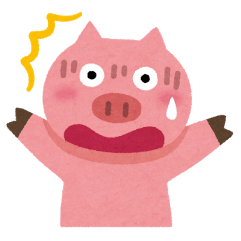 ３　難しい（わからない）と思ったところがあれば、記入してください。　　例：フィルタリングの仕組みが分かりにくかった。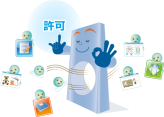 ４　インターネットやスマートフォンなどのことで、くわしく知りたいことがあれば記入してください。５　その他、お話の感想や意見などがありましたら記入してください。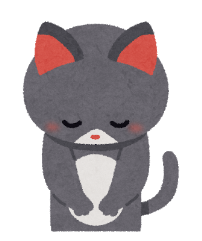 ＊ご協力いただき、ありがとうございました。※実施団体で取りまとめの上、生涯学習課へ提出（１枚）願います。